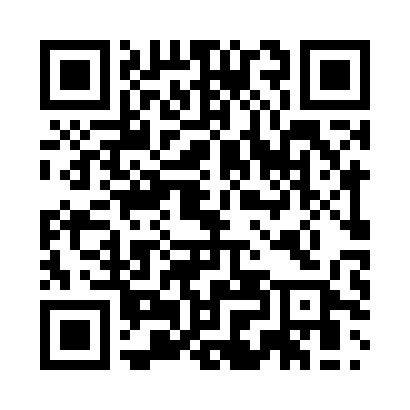 Prayer times for Aug, GermanyWed 1 May 2024 - Fri 31 May 2024High Latitude Method: Angle Based RulePrayer Calculation Method: Muslim World LeagueAsar Calculation Method: ShafiPrayer times provided by https://www.salahtimes.comDateDayFajrSunriseDhuhrAsrMaghribIsha1Wed3:475:561:115:108:2710:272Thu3:445:541:115:118:2810:293Fri3:425:521:115:118:3010:324Sat3:395:511:115:128:3110:345Sun3:375:491:115:128:3310:366Mon3:345:481:115:138:3410:397Tue3:315:461:105:138:3510:418Wed3:295:451:105:148:3710:439Thu3:265:431:105:148:3810:4610Fri3:235:421:105:158:3910:4811Sat3:215:411:105:158:4110:5012Sun3:185:391:105:168:4210:5313Mon3:165:381:105:168:4310:5514Tue3:135:371:105:178:4510:5815Wed3:105:351:105:178:4611:0016Thu3:085:341:105:188:4711:0217Fri3:055:331:105:188:4811:0518Sat3:035:321:105:198:5011:0719Sun3:005:311:105:198:5111:1020Mon2:575:301:115:208:5211:1221Tue2:555:281:115:208:5311:1522Wed2:545:271:115:208:5411:1723Thu2:535:261:115:218:5611:1924Fri2:535:251:115:218:5711:2125Sat2:535:251:115:228:5811:2126Sun2:525:241:115:228:5911:2227Mon2:525:231:115:239:0011:2228Tue2:525:221:115:239:0111:2329Wed2:515:211:115:249:0211:2330Thu2:515:211:125:249:0311:2431Fri2:515:201:125:249:0411:24